1.pielikumsMinistru kabineta2021.gada_____.______noteikumiem Nr._______Iesniegums
atzītās struktūras statusa iegūšanaiPiezīmes.
1. * Atbilstoši papildināt, ja minētajam personālam ir norīkoti vietnieki.
2. ** Dokumenta rekvizītus "datums" un "paraksts" neaizpilda, ja elektroniskais dokuments ir sagatavots atbilstoši normatīvajiem aktiem par elektronisko dokumentu noformēšanu.Satiksmes ministrs	T. LinkaitsVīza: valsts sekretāre	I.StepanovaSākotnējā atzīšana/ Iesniegums par izmaiņām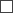 Plānotais darbības sākums: dd/mm/ggggJuridiska persona/IestādeJuridiska persona/IestādeNosaukumsReģistrācijas numursJuridiskā adrese un faktiskā adreseTālrunisE-pastsKontaktpersonaKontaktpersonaVārds, uzvārdsAmatsTālrunisE-pastsDokuments, kas apliecina Civilās aviācijas aģentūras maksas pakalpojuma samaksuDokuments, kas apliecina Civilās aviācijas aģentūras maksas pakalpojuma samaksuMaksājuma numursMaksājuma datumsPlānotā darbības jomaPlānotā darbības jomaPlānotā darbības jomaPlānotā darbības jomaNr.
p.k.1.2.3.4.Atzītās struktūras personālsAtzītās struktūras personālsAtbildīgais vadītājs *Atbildīgais vadītājs *Vārds, uzvārdsTālrunisE-pastsDarba līgumspilna/ nepilna laikaTeorētisko zināšanu novērtētājsTeorētisko zināšanu novērtētājsVārds, uzvārdsTālrunisE-pastsDarba līgumspilna/ nepilna laikaTeorētisko zināšanu instruktorsTeorētisko zināšanu instruktorsVārds, uzvārdsTālrunisE-pastsTeorētisko zināšanu apmācību instruktoru sertifikātuKompetento iestāžu vai apstiprinātu organizāciju izdoti sertifikāti aviācijas jomā (ja piemērojams)Darba līgumspilna/ nepilna laikaPraktisko prasmju instruktorsPraktisko prasmju instruktorsVārds, uzvārdsTālrunisE-pastsKvalifikācijaDarba līgumspilna/ nepilna laikaPraktisko prasmju novērtētājsPraktisko prasmju novērtētājsVārds, uzvārdsTālrunisE-pastsKvalifikācijaDarba līgumspilna/ nepilna laikaEkspluatācijas ( Prakses) vieta(-as), ko plānots izmantot (ja piemērojams)Ekspluatācijas ( Prakses) vieta(-as), ko plānots izmantot (ja piemērojams)Ekspluatācijas ( Prakses) vieta(-as), ko plānots izmantot (ja piemērojams)Nr.
p.k.1.2.3.4.Iesniegumam pievienotie dokumentiIesniegumam pievienotie dokumentiIesniegumam pievienotie dokumentiIesniegumam pievienotie dokumentiRokasgrāmatasLīgumiPersonāla kvalifikācijaCiti darbības rokasgrāmata mācību programmu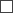  personāla (ja piemērojams) telpu apdrošināšanas polise praktisko prasmju apmācībām un pārbaudēm (ja piemērojams)  apliecība sertifikātsEsatbildīgais vadītājs(vārds, uzvārds)(vārds, uzvārds)(nosaukums)(nosaukums) atzītā struktūraapliecinu, ka visas iesniegumā minētās personas atbilst piemērojamām prasībām un visa sniegtā informācija ir pilnīga un pareiza.apliecinu, ka visas iesniegumā minētās personas atbilst piemērojamām prasībām un visa sniegtā informācija ir pilnīga un pareiza.apliecinu, ka visas iesniegumā minētās personas atbilst piemērojamām prasībām un visa sniegtā informācija ir pilnīga un pareiza.(datums**)(paraksts**)